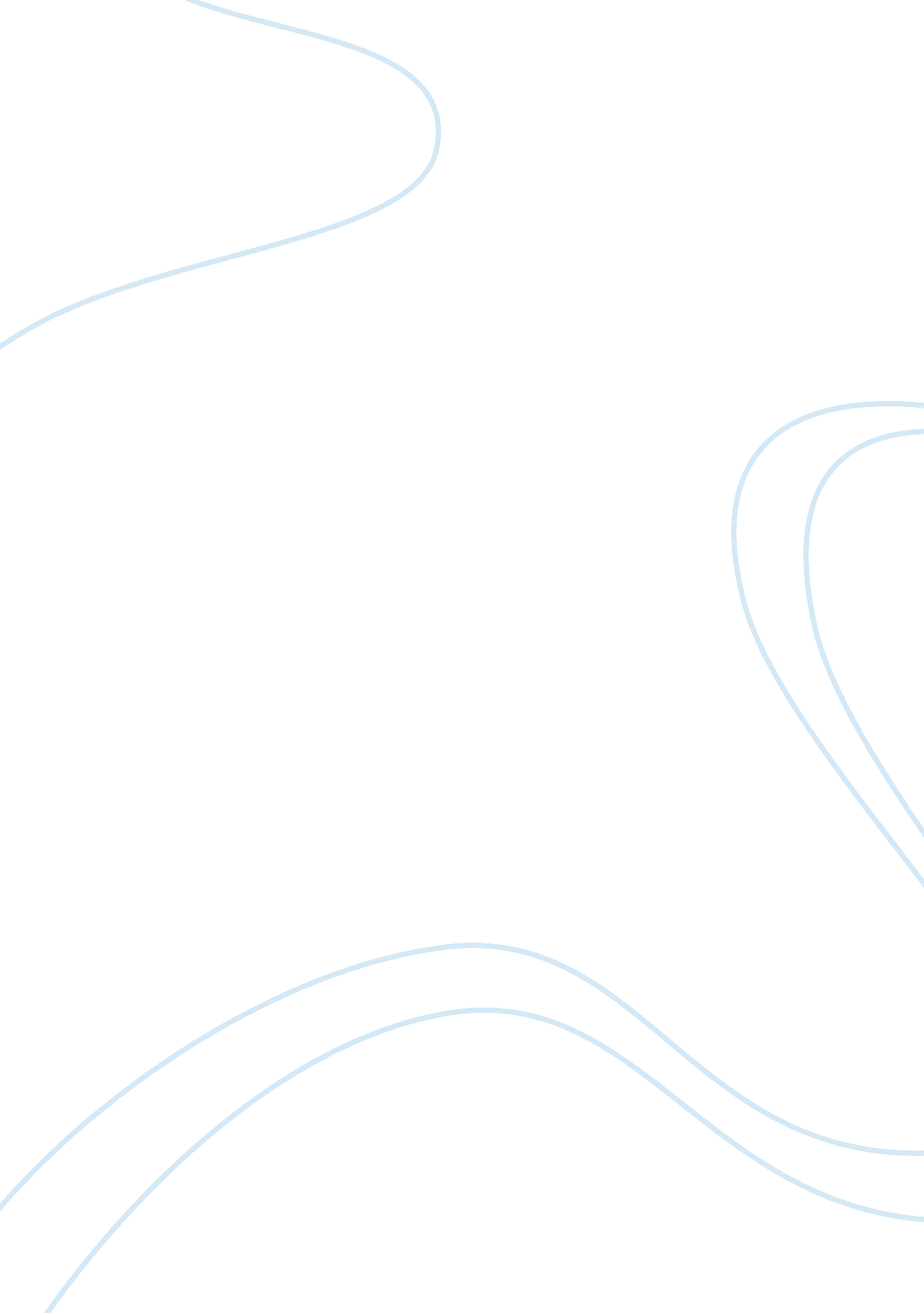 A narrative of the captivity and restoration of mrs. mary rowlandson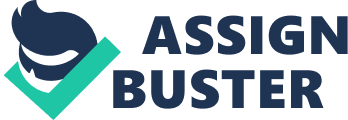 what is an allusion. Give an example form the text. (what did she refer to throughout the text?)That savory to me that one would think was enough to turn the stomach of a brute creaturewhat happened to the mary rowlandson and her children? They were capturedher memoir is the first account of the american literary form known aspoetryWhat did she say she always intended to do if native americans attacked and took her? She would kill her self, she would rather die than be capturedWhen she first visits her son what is he doing? what does it suggest about the wampanoag attitude?... how does rowlandson portray her captors? fairly or not fairly? explain your answer.... what helps her survive her ordeal?... why does the following quote comfort rowlandson? " Cast thy burden upon the Lord and he shall sustain thee." Psal. IV. 22... ONA NARRATIVE OF THE CAPTIVITY AND RESTORATION OF MRS. MARY ROWLANDSON SPECIFICALLY FOR YOUFOR ONLY$13. 90/PAGEOrder Now 